Publicado en Ámsterdam el 19/02/2019 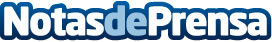 Un nuevo estudio revela que el 90% de los cálculos de previsión de los minoristas de moda, pasan por alto las ventas perdidasUn nuevo estudio concluye que los minoristas carecen de un medidor de desempeño (KPI), al determinar las asignaciones iniciales de inventarioDatos de contacto:Claire KellyDPR Group, Inc.240-686-1000Nota de prensa publicada en: https://www.notasdeprensa.es/un-nuevo-estudio-revela-que-el-90-de-los Categorias: Finanzas Moda Consumo http://www.notasdeprensa.es